PROSSERS KING OF THE MATSATURDAY NOV,26,2022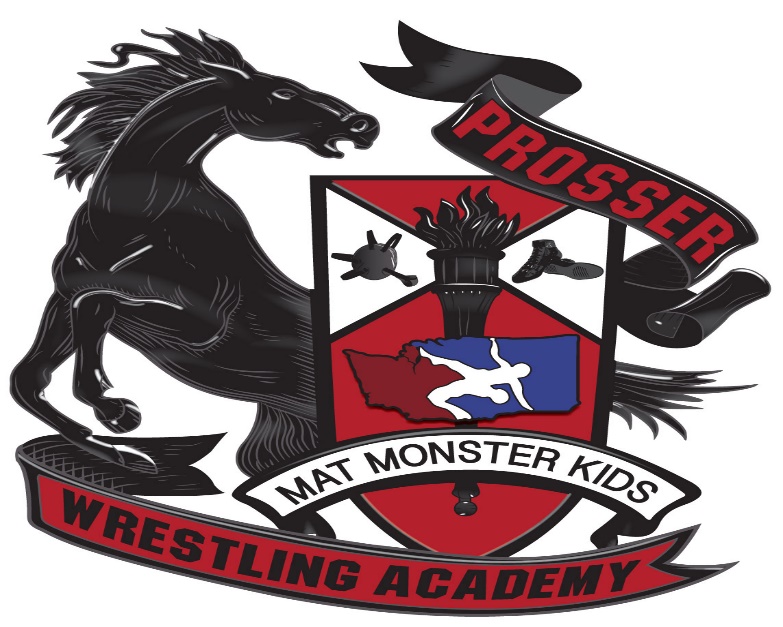 LOCATION: PROSSER HIGH SCHOOL 1500 PATTERSON RD, PROSSER WA 99350WEIGH INNS: 8AM-9AM WRESTLING STARTS @10AMENTRY FEE: $25 PER WRESTLER